            К А Р А Р                                                                ПОСТАНОВЛЕНИЕ« 1 »  март   2013 й.                         №1                    « 1 »  марта  2013 г.Об утверждении Плана мероприятий администрации сельского поселения  Акъюловский сельсовет муниципального районаХайбуллинский  район Республики Башкортостан по противодействию коррупции на 2013 год       В целях повышения эффективности борьбы с коррупцией на территории сельского поселения Акъюловский сельсовет в соответствии с Федеральным законом от 06.10.2013 года № 131-ФЗ «Об общих принципах организации местного самоуправления в Российской Федерации», Законом Республики Башкортостан №145-з от 13 июля 2009 года «О противодействии коррупции в Республике Башкортостан», Администрация сельского поселения постановляет:Утвердить План мероприятий администрации сельского поселения  Акъюловский сельсовет муниципального района Хайбуллинский  район Республики Башкортостан по противодействию коррупции  (Приложение №1). Настоящее постановление обнародовать на информационном стенде Администрации сельского поселения Акъюловский сельсовет муниципального района Хайбуллинский  район Республики Башкортостан     Глава сельского поселения Акъюловский сельсоветмуниципального района Хайбуллинский  районРеспублики Башкортостан                                            И.Р.Казакбаев Приложение №1 к постановлениюадминистрации сельского поселенияАкъюловский сельсовет № 1 от 1 марта 2013 годаПЛАНмероприятий администрации сельского поселения Акъюловский сельсовет по противодействию коррупции на 2013 год.№ п/пМероприятияОтветственные исполнители Сроки исполнения1.Организационные антикоррупционные мероприятия.1.Организационные антикоррупционные мероприятия.1.Организационные антикоррупционные мероприятия.1.1.Обеспечение взаимодействия с учреждениями ,входящих в состав сельского поселения Акъюловский сельсовет  в сфере противодействия коррупции.Глава сельского поселенияПостоянно1.2.Организация взаимодействия с правоохранительными органами  по вопросам  борьбы с коррупцией.Управляющий делами администрации сельского поселенияПостоянно1.3.Организация взаимодействия в целях противодействия коррупции с общественными объединениями, Советами, комиссиями, созданными на территории сельского поселения.Администрация сельского поселенияПостоянно1.4.Разработка и проведение мероприятий, препятствующих коррумпированной деятельности и его проникновение в орган местного самоуправления, выявление и пресечение фактов использования сотрудниками  правоохранительных органов служебного положения в корыстных целях, коррупции, незаконного участия в коммерческой деятельности.Управляющий делами администрации сельского поселения, ОВД по Хайбуллинскому району, прокуратура Хайбуллинского района.Постоянно1.5.Проведение анализа результатов рассмотрения жалоб и обращений граждан о фактах проявления коррупции в деятельности органа местного самоуправления.Администрация сельского поселенияПостоянно2.Информационно- просветительское антикоррупционные мероприятия.2.Информационно- просветительское антикоррупционные мероприятия.2.Информационно- просветительское антикоррупционные мероприятия.2.1.Информирование населения сельского поселения о:- негативном воздействии фактов коррупции на общество и необходимости борьбы с ней;- о мерах , принимаемых органом местного самоуправления по противодействию коррупции;- о результатах борьбы с коррупцией.Управляющий делами администрации сельского поселенияПостоянно2.2Размещение в установленном законодательством порядке социальной антикоррупционной  рекламы на информационных стендах.Управляющий делами администрации сельского поселенияПостоянно2.3.Проведение с участием представителей правоохранительных органов, прокуратуры семинаров, сходов граждан по вопросам противодействия коррупции с распространением принятых на них решений на информационных стендах.Глава сельского поселения, управляющий делами администрации сельского поселенияСогласно плана3.Антикоррупционные мероприятия в финансово- экономической сфере.3.Антикоррупционные мероприятия в финансово- экономической сфере.3.Антикоррупционные мероприятия в финансово- экономической сфере.3.1.Изучение и практическое применение методических рекомендаций по осуществлению контроля за финансово-хозяйственной деятельностью, разработанный Комитетом по управлению собственностью МЗИО РБ , отделом экономики администрации муниципального района.Администрация сельского поселения Акъюловский сельсоветПостоянно3.2.Создание и ведение мониторинга за эффективное использование  бюджетных средств.Администрация сельского поселения Постоянно3.3.Согласование законности осуществления сделок по фактам передачи негосударственным хозяйствующим структурам в собственность или аренду различных объектов, законности проведения аукционов, конкурсов, заключения сделок купли- продажи объектов недвижимости и других объектов собственности.Администрация сельского поселения По необходимости3.4.Осуществление проверок надлежащего использования имущества сельского поселения , находящегося в аренде.Администрация сельского поселенияРегулярно4.Правовые антикоррупционные мероприятия.4.Правовые антикоррупционные мероприятия.4.Правовые антикоррупционные мероприятия.4.1.Разработка и внедрение нормативных правовых актов сельского поселения в сфере борьбы с коррупцией.Управляющий делами администрации сельского поселенияВ течении года4.2.Проверка в установленном законодательством порядке достоверности сведений о доходах, имуществе и об обязательствах имущественного характера, представляемых муниципальными служащими администрации сельского поселения.Управляющий делами администрации сельского поселенияСогласно плана.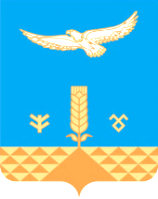 